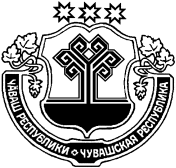 О муниципальной программе Цивильского района Чувашской Республики «Развитие земельных и имущественных отношений в Цивильском районе Чувашской Республики»  Руководствуясь Федеральным законом от 06.10.2003 № 131-ФЗ «Об  общих принципах организации местного самоуправления в Российской Федерации», Уставом   Цивильского района Чувашской Республики, в целях обеспечения качественного управления муниципальным имуществом Цивильского района Чувашской Республики, администрация Цивильского района Чувашской РеспубликиП О С Т А Н О В Л Я Е Т :1. Утвердить прилагаемую муниципальную программу Цивильского района Чувашской Республики «Развитие земельных и имущественных отношений в Цивильском районе Чувашской Республики» (далее – муниципальная программа).2. Утвердить ответственным исполнителем муниципальной программы  отдел развития АПК и муниципальной собственности администрации Цивильского  района Чувашской Республики.3. Контроль за выполнением настоящего постановления возложить на заместителя главы администрации - начальника отдела развития АПК и муниципальной собственности администрации Цивильского района Чувашской Республики  Б.Н. Маркова.4. Настоящее постановление вступает в силу после его официального опубликования (обнародования) и распространяется на правоотношения, возникшие с 01 января 2019 года.  Глава администрацииЦивильского района                                                                                    И.В.НиколаевЧАВАШ  РЕСПУБЛИКИСЁРПУ  РАЙОНЕЧУВАШСКАЯ РЕСПУБЛИКА ЦИВИЛЬСКИЙ РАЙОНСЕРПУ  РАЙОНАДМИНИСТРАЦИЙЕЙЫШАНУ2019 ç. августăн  19 - мĕшĕ  № 437çĕрпÿ  хулиАДМИНИСТРАЦИЯЦИВИЛЬСКОГО РАЙОНАПОСТАНОВЛЕНИЕ     19 августа  2019 года № 437г. Цивильск